ОРГКОМИТЕТ RAINFOREST CHALLENGE RFC RUSSIAИРКУТСКАЯ РЕГИОНАЛЬНАЯ ОБЩЕСТВЕННАЯ ОРГАНИЗАЦИЯ ВНЕДОРОЖНЫЙ КЛУБ «ПРОТЕКТОР»ЧАСТНЫЙ РЕГЛАМЕНТRFC Russia Baikal 2021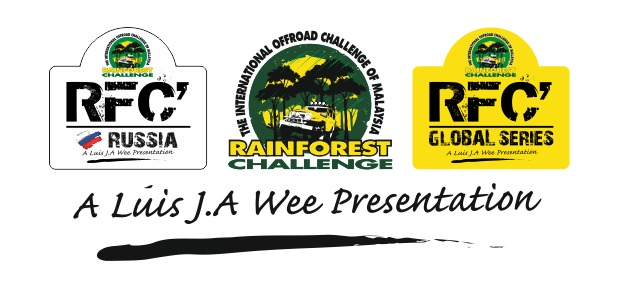 г. ИркутскСОДЕРЖАНИЕ:1. ЦЕЛИ И ЗАДАЧИ СОРЕВНОВАНИЙ.Соревнования российской серии RFC проводится с целью популяризации автомобильного спорта среди автолюбителей и привлечение их к занятию автомобильным спортом; совершенствования навыков управления автомобилем и его безопасной эксплуатации в различных дорожных условиях; привлечение внимания молодежи к техническим видам спорта как форме проведения досуга и пропаганда здорового образа жизни, выявление сильнейших из числа участников Соревнования.2. ОБЩИЕ ПОЛОЖЕНИЯ2.1. Настоящий регламент составлен на основании Регламента RFC Global Series и определяет порядок организации и проведения этапов Rainforest Challenge Russia в 2021 году.2.2. Rainforest Challenge Global Series – соревнования полноприводных автомобилей, призванные объединить стремящихся к победе и достойной конкуренции любителей внедорожья со всего мира.  Rainforest Challenge Russia является этапом мировой серии RFC и одобрен главой RFC Льюисом Ви. Правила соревнований разработаны с целью максимального отображения навыков пилотов и штурманов в экстремальных условиях бездорожья. 2.3. RFC Russia 2021, проводится в формате и по правилам Rainforest Challenge и подразделяется на категории:R3 (Стандарт)R2 (Модифицированный)R1 (Прототип)Экстра-лайт2.4. В RFC Russia 2021 установлены следующие зачеты: личный зачет;организаторы вправе вводить дополнительные номинации по договоренности со спонсорами и другими заинтересованными лицами.2.5. Нормативными документами организации и проведения Официальных соревнований являются:Соглашение на право проведения RFC Russia  (Россия), между оргкомитетом RFC Russia  (Россия) и основателем соревнований формата RFC Льюисом Ви на 2021-2026гг.;Регламент RFC Global Series;(Глобальная серия)Технические требования RFC Global Series (Глобальная серия)к автомобилям (Технический Регламент);Настоящий Регламент.Правила проведения соревнований в формате RFC для RFC RUSSIA (Россия)Классификация и Технические Требования к автомобилям участвующим в соревновании RFC RUSSIA (Россия)2.6. Организатор издает Регламент соревнования и публикует на официальном сайте соревнования https://irkutsk4x4.ru/ не позднее, чем за 20 дней до даты окончания приема заявок на участие в соревновании.3. РУКОВОДСТВО ПРОВЕДЕНИЕМ СОРЕВНОВАНИЯ3.1. Общее руководство подготовкой и проведением Соревнования осуществляют: Оргкомитет RFC Russia (Россия);3.2. Непосредственную подготовку и проведение соревнования обеспечивает:Иркутская региональная общественная организация Внедорожный Клуб «Протектор»   почтовый адрес: 664047, Иркутская обл. город Иркутск, Депутатская улица, 8.телефон: +79027694588е-mail: irkutsk-4x4@mail.ru3.3. Официальные лица соревнований:Председатель орг.комитета  соревнования – Белов М.В. судья 3 категорииРуководитель гонки  -  Гребёнкин И.В. судья 3 категорииГлавный секретарь соревнований  - Туманова Д.В.Технический комиссар  - Акулов Е.В. Судья при Участниках – Егоров А.Ю. судья 3 категории3.4. Соревнование проводится под руководством Коллегии Спортивных Комиссаров (КСК). 3.5. Право принятия окончательных решений по всем вопросам применения спортивной регламентации в Соревновании, имеет КСК Соревнования.КСК Соревнования:рассматривает заявления и протесты, поданные Участниками в ходе Соревнования, касающиеся общих вопросов его проведения;принимает окончательные решения в случае спорных вопросов при применении настоящего Регламента;применяет наказание к Участникам за нарушение нормативных документов Соревнования, в том числе принимает решения об аннулировании результатов.Все решения КСК Соревнования подлежат обязательной публикации в виде бюллетеней.3.6.  Состав коллегии спортивных комиссаров:Председатель КСК – Коваленко Е.П. судья 3 категорииЧлен КСК – Гребёнкин И.В. судья 3 категорииЧлен КСК – Егоров А.Ю. судья 3 категории3.7. Официальное информационное табло Соревнования:официальный сайт в интернете: http://rfcrus.pro/ и https://irkutsk-4x4.ru/официальные страницы в социальных сетях: https://www.facebook.com/RFC-Russia-375772596145481https://www.instagram.com/irkutsk4x4/4. СРОКИ И МЕСТО ПРОВЕДЕНИЯ СОРЕВНОВАНИЙ4.1. Место и время проведения соревнований: Соревнование проводится на территории города Иркутска, Иркутской области4.2. Дата проведения: с 2 по 4 июля 2021 года.4.3.Расписание соревнования:4.4.Организатор вправе внести изменения в программу  и расписание соревнования, о чём все Участники  будут заблаговременно проинформированы.4.5.Официальное время соревнования – Иркутск (GMT+8)4.6.Официальный язык соревнования – русский. 5. ТРАССАСоревнования состоят из Специальных Участков (СУ) на закрытой с искусственными и/или естественными препятствиями трассе, расположенной на сильно пересеченной местности, на специально подготовленных Специальных Секциях (СС).6. АВТОМОБИЛИ6.1. К участию в Соревновании, допускаются полноприводные автомобили, соответствующие Техническим Требованиям, приведенным в Техническом Регламенте. (Приложение №1) 6.2. Технический Комиссар имеет право не допустить к участию в Соревновании транспортные средства, не соответствующие требованиям Технического Регламента. (Приложение №1)  
7. ЗАЯВИТЕЛИ И ПИЛОТЫ.7.1. Любое физическое или юридическое лицо, принимающее участие в соревновании, вправе заявить Пилотов, объединяемых для участия в соревновании в Экипаж.7.2. Заявитель несет солидарную ответственность за действия заявленных им Пилотов, представителей и механиков, а также иных лиц, зарегистрированных Заявителем для обеспечения его участия в соревновании, наряду с этими лицами.8. ЗАЯВКИ НА УЧАСТИЕ8.1.  Сроки подачи заявки на участие:с 26.05.2021 г. по 28.06.2021 г.  – дистанционная регистрация участников.с 10:00ч., 02.07.2021 г. до 19:00ч. 02.07.2021 г. – регистрация участников в секретариате соревнования.8.2.Для того чтобы стать Участником соревнования, необходимо:Заполнить Заявочную форму, расположенную по адресу: https://irkutsk-4x4.ru/index.php?topic=33490.0Получить от Организатора Подтверждение, содержащее банковские реквизиты для оплаты заявочного взноса;В срок до 28 июня (включительно) 2021 года оплатить заявочный взнос; Организатор Соревнования может отказать в приеме заявки. В таком случае он должен известить претендента в течение 8 дней после получения заявки, но не позднее 5 дней до начала соревнования, обосновав причины такого отказа. (ст.74 СК РАФ).8.3.Заявочные взносы:Размер Заявочного взноса за каждый заявленный Экипаж, полностью освободивший места, зарезервированные под необязательную рекламу, предложенную Организатором -  с 26.05.2021 по 23.06.2021 - 4500 руб, с 24.06.2021 по 28.06.2021 - 5000 руб.В случае письменного (в т.ч. по электронной почте) отказа от участия в соревновании, в срок с 30 мая по 23 июня 2021 года, Организатор обязуется возвратить Заявителю 50 (пятьдесят) процентов от внесенных средств, в срок (если оплата была произведена полностью), не превышающий 30 (тридцать)  календарных дней с момента получения Организатором заявления Заявителя об отказе. В случае отказа  от участия в Соревновании  после 23 июня 2021 года - Заявочный взнос не возвращается. 8.4. Все допущенные Участники, принимают на себя обязательство неукоснительно соблюдать требования настоящего Регламента с момента прибытия на Регистрацию и до официального закрытия Соревнования и отъезда из Базового лагеря.9. СТРАХОВАНИЕ УЧАСТНИКОВ. ОТВЕТСТВЕННОСТЬ9.1. Организатор обеспечивает оказание оперативной медицинской помощи Участникам во время проведения Соревнования.9.2. Личное медицинское страхование и страхование от травм и несчастных случаев обязательно для всех Участников Соревнования. Наличие полисов обязательного медицинского страхования и страхования от травм и несчастных случаев, действующих во время Соревнования по автомобильному спорту, контролируется Организатором на административных проверках.9.3. Организатор, не несёт никакой ответственности, за какой бы то ни было ущерб, причиненный Участником/Участниками третьим лицам, либо за ущерб, причиненный третьими лицами Участнику/Участникам. Ответственность за ущерб, причиненный Участниками, третьим лицам в любое время до старта и после финиша соревнования, страхуется Участниками самостоятельно.9.4. Участники обязуются подписать форму компенсации до начала Соревнования. При невыполнении этого условия, Участники не допускаются к Соревнованию. Вступительный взнос не возвращается.10. АДМИНИСТРАТИВНАЯ ПРОВЕРКА И ТЕХНИЧЕСКАЯ ИНСПЕКЦИЯВсе Экипажи, принимающие участие в Соревновании, должны пройти Административную Проверку (АП) и Техническую Инспекцию (ТИ), согласно Правилам проведения  организации Соревнований.11.  НАЧИСЛЕНИЕ БАЛЛОВ11.1. Максимальное количество очков за каждую Специальную Секцию составляет 100 баллов.11.2. Экипаж, стартовавший, но не финишировавший на СС получает DNF (Do Not Finish) – 20 баллов.11.3. Экипаж, не стартовавший на СС, получает DNS (Do Not Start) – 0 баллов.11.4. Баллы пенализации начисляются согласно таблице пенализации и пунктов данного Регламента. Экипажи, прошедшие СС, получат баллы согласно следующей таблице: 11.5. Время прохождения Специальной Секции измеряется до десятой доли секунды.11.6. Баллы пенализации вычитаются из баллов, полученных на СС.11.7. В случае, если полученная пенализация превысит начисленные баллы, то экипаж получает 0 баллов, таким образом, на СС нельзя получить отрицательный результат баллов.11.8. Если два или более экипажей финишируют в одно и то же время, им начисляется одинаковое количество баллов (по верхнему показателю). Следующему экипажу будут начислены баллы в соответствии с его результатом. (ПРИМЕР: Два экипажа закончили СС с одинаковым временем и показали 3-й результат. Им начисляется по 90 баллов. Экипажу, показавшему 4-й результат, начисляется 87 баллов).12.  КЛАССИФИКАЦИЯ. ОПРЕДЕЛЕНИЕ РЕЗУЛЬТАТОВ.12.1. Итоговое подведение результатов. Победителем объявляется экипаж, получивший максимальное количество очков по сумме всех СС. Чем больше набрано очков, тем выше занятое место.12.2. В случае равенства полученных очков будут пересматриваться полученные ранее этими экипажами пенализации. Побеждает тот, у кого пенализаций было меньше. 12.3. В случае повторного равенства будут пересматриваться количество пройденных Специальных Секция каждым экипажем . Побеждает тот, у кого пройдено большее количество секций.12.4. В случае, если в зачете стартует 4 автомобиля или больше, то награждаются 1,2,3 места. В случае, если в зачетной категории стартует 3 автомобиля, то награждается только лучший экипаж.13. ПРИЛОЖЕНИЯПриложение №1 - Технический РегламентПриложение №2 – Правила организации и проведения соревнований RFС  Приложение №3 – Технический регламент класса Экстра-лайтПредседатель оргкомитета RFC’Russia  Коваленко Е.П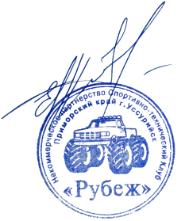 ДАТАВРЕМЯМЕРОПРИЯТИЕМЕСТО26 мая,среда00:00Начало приёма заявокhttp://:irkutsk-4x4.ru/е-mail: irkutsk-4x4@mail.ru28 июня,   суббота00:00Окончание приёма заявокhttp://:irkutsk-4x4.ru/е-mail: irkutsk-4x4@mail.ru с 26 мая,среда00:00Аккредитация представителей прессы для работы на соревнованиие-mail: irkutsk-4x4@mail.ru2 июля,пятница10:00Начало административной и технической комиссий.ДС «ТРУД»г.Иркутск ул.Ленина, 482 июля,пятница19:00Окончание административной и технической комиссий.ДС «ТРУД»г.Иркутск ул.Ленина, 4803 июля,суббота09:00Открытие соревнования  Брифинг, жеребьёвка Карьер на объездной Ново-Лениног.Иркутск, Объездная дорога Ново-Ленино, 1 03 июля,суббота10:00Старт СУКарьер на объездной Ново-Лениног.Иркутск, Объездная дорога Ново-Ленино, 1 03 июля,суббота19:00Закрытие  СУКарьер на объездной Ново-Лениног.Иркутск, Объездная дорога Ново-Ленино, 1 03 июля,суббота19:20Подведение результатов соревнования первого дняКарьер на объездной Ново-Лениног.Иркутск, Объездная дорога Ново-Ленино, 1 04 июля, воскресение9:00Брифинг и жеребьевка«Сквер имени дрифта»г.Иркутск, Верхняя набережная, д.109:30Старт СУ«Сквер имени дрифта»г.Иркутск, Верхняя набережная, д.1018:00Закрытие  СУ«Сквер имени дрифта»г.Иркутск, Верхняя набережная, д.1019:00Подведение итогов, торжественное награждение участников«Сквер имени дрифта»г.Иркутск, Верхняя набережная, д.10РезультатОчкиРезультатОчкиРезультатОчкиРезультатОчки11001166214531352951263224432343901360234333334871458244234325841556254135316811654264036307781752273937298751850283838289721948293739271069204630364026